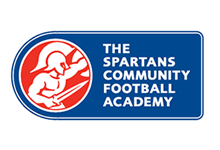 Help us help our local community this ChristmasThe Spartans Community Football Academy would like to extend support to local charities in the North Edinburgh area this Christmas.  This year we are continuing our annual support of the Ashbrook Salvation Army based on Ferry Road.  We would also like to extend our support to food banks in our local area.  We will be supporting the food banks based at the Granton Baptist Church and The Prentice Centre.What can you do to help?Below are some suggested items which we know will make a great difference to our chosen charities:Where can you drop off any donations?Any donations can be dropped off at main office at The Spartans Community Football Academy, Ainslie Park, 94 Pilton Drive, Edinburgh, EH5 2HF.  We will then arrange for all donations to be delivered to our charities close to Christmas time.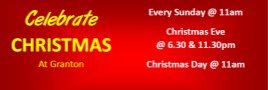 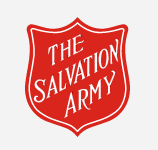 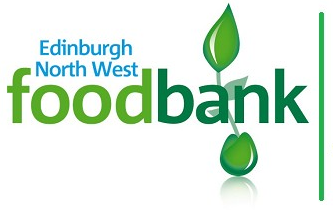 